 “Empoderando a los Niños y Jóvenes de Dios©” Programa de Seguridad 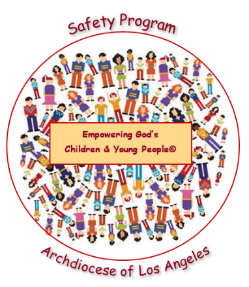 Año 2: Limites y Acoso Escolar (Bullying)Forma de Permiso 2024 – 2025Grados – Kínder - 8 PARA: [Padres o Guardian]DE: [Nombre de Escuela, Educación Religiosa, Confirmación o Programa de Jóvenes]ASUNTO: “Empoderando a los Niños y Jóvenes de Dios©” Programa de SeguridadFECHA: [Fecha]El personal  de [Nombre de la escuela o programa RE] y  la Arquidiócesis de Los Ángeles están comprometidos con la seguridad y el bienestar de su hijo(a). Presentamos el Programa de Seguridad para Empoderar a los Niños y Jóvenes de Dios© a nuestros estudiantes cada año. El abuso sexual infantil sigue afectando a nuestra sociedad. Existe una necesidad constante de que los niños y los jóvenes cuenten con los conocimientos y las herramientas necesarios para mantenerse a sí mismos y a los demás a salvo de cualquier daño. Este Programa Arquidiocesano incluye una conexión catequética que destaca el amor y el deseo de Dios por la salud y la seguridad de todos los niños y jóvenes.Presentaremos "Año 2: Límites y Acoso Escolar (Bullying)". El objetivo de esta lección es ayudar a los niños a identificar y establecer límites personales y reconocer las señales y los peligros del acoso. A todos los niños se les debe enseñar la importancia de proteger sus límites para mantenerse a sí mismos y a sus compañeros a salvo del abuso. Esta lección también identifica las señales de advertencia de violaciones de los límites y el acoso en línea. El programa ha demostrado ser invaluable para empoderar a todos los niños para que estén atentos en todas sus relaciones.  El programa será presentado a nuestros estudiantes durante [Mes]. Los padres o guardian deben dar permiso para que su(s) hijo(s) participe(n) en este Programa de Seguridad devolviendo la hoja de permiso completada a continuación. Si desea obtener información adicional sobre el Programa de Seguridad o revisar los materiales [Nombre, información de contacto].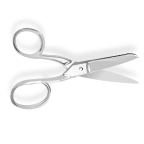 [Nombre de Escuela o Educación Religiosa, Confirmación o Programa de Jóvenes]“Empoderando a los Niños y Jóvenes de Dios©” Programa de Seguridad Año 2: Limites y Acoso Escolar (Bullying)Forma de Permiso 2024 – 2025Mi firma a continuación confirma que mi hijo, ________________________________, tiene mi permiso para participar en el Programa de Seguridad para Niños y Jóvenes de Dios© "Año 2: Límites y Acoso Escolar (Bullying)". Entiendo que debo completar y devolver este Formulario de Permiso de los Padres/Guardian para cada niño participante antes del [Fecha].Nombre de mi Niño(a) (imprime):Nombre del Padre (imprime):Firma del Padre: 							Fecha: